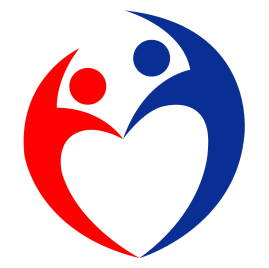 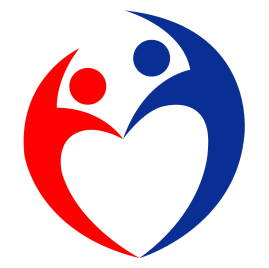 三好労働基準監督署発表平成２７年２月４日「三好・美馬9ヶ月死亡災害ゼロ運動」達成証授与式及び「労務管理セミナー」の開催について　当署管内では昨年2月、3月と相次いで死亡事故が発生したことを受け、より一層の労働災害防止に向けて、三好労働基準協会、建設業労働災害防止協会徳島県支部三好・脇町分会及び林業木材製造業労働災害防止協会徳島県支部池田分会が主催、当署が後援し、主要企業72社の参加を得て「三好・美馬9ヶ月死亡災害ゼロ運動」に取り組んできたところです。残念ながら8月に台風12号の影響による溺水死亡事故はあったものの、4月から12月の期間、死傷災害は64件（12月末速報値）と前年同期より2件減少し、年間でも2年連続100件を下回る見込みとなっているところです。このため、安全宣言事項の実施に努め無災害を達成した52事業場への達成証の授与式を下記の通り開催することといたしました。また、同日、現在の労務管理の問題点について理解を深めていただき、労働者の方々の健康確保の取組の推進に資するため、労務管理セミナーも開催いたします。記１　日　時　　　平成２７年２月１０日（火）　午後１時３０分～３時２　会　場　　　三好郡建設センター　　２階会議室　　　　　　　　　（所在地　三好市池田町マチ2425-1）TEL0883-72-0078３　内　容　　第１部　「平成26年三好・美馬9ヶ月死亡災害ゼロ運動」達成証授与式　　　　　　　　第２部　 労務管理セミナー　　　　　　　　　「事業経営と健康の確保（労働衛生）について　                          元大阪南労働基準監督署長　板　直三　氏　